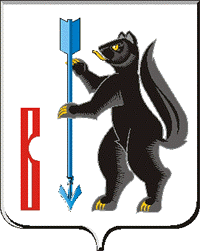 ГЛАВАГОРОДСКОГО ОКРУГА ВЕРХОТУРСКИЙП О С Т А Н О В Л Е Н И Еот 19.11.2018г. № 45г. ВерхотурьеО внесении изменений в состав Совета стратегического развития городского округа Верхотурский, утвержденного постановлениемГлавы городского округа Верхотурский 07.03.2017г. № 7В связи с кадровыми изменениями, руководствуясь Уставом городского округа Верхотурский,ПОСТАНОВЛЯЮ:1. Состав Совета стратегического развития городского округа Верхотурский изложить в новой редакции, в соответствии с приложением к настоящему постановлению.2. Опубликовать настоящее постановление в информационном бюллетене «Верхотурская неделя» и разместить на официальном сайте городского округа Верхотурский.3. Контроль исполнения настоящего постановления оставляю за собой.И.о. Главыгородского округа Верхотурский                                                  Л.Ю. ЛитовскихСОСТАВ СОВЕТА СТРАТЕГИЧЕСКОГО РАЗВИТИЯГОРОДСКОГО ОКРУГА ВЕРХОТУРСКИЙПриложение к  постановлению Главы городского округа Верхотурский от 19.11.2018г. № 45Лиханов А.Г.- глава городского округа Верхотурский, руководитель Совета стратегического развития городского округа Верхотурский;Литовских Л.Ю.- и.о. первого заместителя главы Администрации городского округа Верхотурский, заместитель руководителя Совета стратегического развития городского округа Верхотурский;Бердникова Н.Ю.- заместитель главы Администрации городского округа Верхотурский по социальным вопросам, заместитель руководителя Совета стратегического развития городского округа Верхотурский;Секретариат:Мамаева Н.В.- главный специалист комитета экономики и планирования Администрации городского округа Верхотурский;Члены Совета:Агамагомедова Л.Г.- и.о. главного редактора АНО «Редакция газеты «Новая жизнь» (по согласованию);Булычева Л.Д.- руководитель Фонда поддержки малого предпринимательства городского округа Верхотурский (по согласованию);Гайнанова Н.А.- начальник управления культуры, туризма и молодежной политики Администрации городского округа Верхотурский;Глушкова С.Н.- начальник Финансового управления Администрации городского округа Верхотурский;Екимова С.А.-директор ГБОУ СО «Верхотурская гимназия» (по согласованию);Зеленюк Н.С.- председатель молодежной Думы городского округа Верхотурский (по согласованию);Лумпова Е.С.- председатель комитета по управлению муниципальным имуществом Администрации городского округа Верхотурский;Марков М.Ю.- депутат Думы городского округа Верхотурский, руководитель ООО «Стройтранс» (по согласованию);Матис Н.А.- председатель общественной палаты городского округа Верхотурский (по согласованию);Нарсеева Е.Н.- председатель комитета экономики и планирования Администрации городского округа Верхотурский;Пермякова Н.В.- депутат Думы городского округа Верхотурский, специалист по туризму Управления культуры, туризма и молодежной политики Администрации городского округа Верхотурский;Полтавский С.Н.- главный врач ГБУЗ СО «ЦРБ Верхотурского района» (по согласованию);Русаков П.А.- депутат Думы городского округа Верхотурский, директор МКОУ «Усть-Салдинская СОШ» (по согласованию);Райфикестр В.В.- начальник Управления социальной политики в городском округе Верхотурский (по согласованию);Терехов С.И.- начальник отдела по делам гражданской обороны и чрезвычайных ситуаций Администрации городского округа Верхотурский;Ткачев А.А.- индивидуальный предприниматель (по согласованию);Храмцов А.В.- начальник управления образования Администрации городского округа Верхотурский